			            		EDITORIALIt is with sadness that we record the deaths of two of our members within the last month, Captain Robin Sard and Lieutenant Charles Humphrey. SANO sends its condolences to the families of both officers.Whilst I was unable to attend the Curry/Lecture Lunch, I have received favourable reports with twenty five members and guests in attendance.Unfortunately, the planned visit to the DRIU in July has had to be cancelled.In previous Newsletters, I have indicated that I will be standing down as Newsletter Editor at the 2020 AGM of the Association, after ten years in the post. I would therefore be delighted to hear from any member who would be interested in taking up the post. Full instruction will be given!! Also I may add that we still require a Social Secretary. 					         OBITUARIES			                Captain Robin Kenneth Sard RD* RNRRobin started life as a dockyard apprentice at Chatham before becoming a Marine Engineer in the Royal Fleet Auxiliary.  He joined the RNR at HMS SUSSEX in 1964 having left the RFA after 8 years service.  On promotion to Commander RNR in January 1984, Robin was appointed as the Division’s Senior Engineering Officer, ultimately becoming Head of the Engineering Branch for the RNR and being promoted to the rank of Captain.Robin’s civilian employment was with the Shell Oil Company (London) in commercial sales. His wife Alexandra (Alex) joined HMS SUSSEX in 1979, reaching the rank of Lt Cdr RNR in 1993. Both Robin and Alex moved to Portsmouth in 2000 where she was employed on Full Time Reserve Service for 10 years. Robin was an active member of Southwick Park Golf Club. (AS)				Lieutenant Charles Humphrey RNRCharles joined Sussex RNVR and RNR Officers' Association December 1983Sub Lieutenant RNVR wartime service. Demobilised July 1946Profession Banker. Resident of Haywards Heath and member of HH Golf Club.				D-DAY COMMEMORATIONS PORTSMOUTHFrom:- Lt Brian Elphick RNRuth and I attended the Service to Mark the 75th Anniversary of the Normandy Landing at the D Day Stone Memorial by the Canoe Lake Southsea. This place had a special remembrance for me as I was one of the 4 boys who were not evacuated from Portsmouth 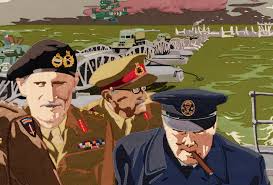 during the war and lived very close by in Nettlecombe Avenue. As a young boy, from the sea front near where the Stone was later placed, I first saw HMS Anson waiting at Spithead on return from the Far East with my father on board returning home after at the end of the war. I felt it fitting to wear his medals on this one occasion. Ruth (an ex WRNS) and I were most welcome to march with the naval contingent and set off from the Canoe Lane car park behind a lead of well over 20 Royal British Legion Standards. The service was conducted by The Rev'd Canon Bob White, Vicar of St Mary's Portsea. After the Act of Commitment, the normal formal laying of wreaths included one on behalf of the City of Caen. 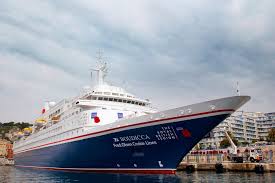 A salute was taken on return to the Car Park. The podium party included Rear Admiral Ian Henderson, Deputy Lord Lieutenant of Hampshire, who thanked us for the march past. He also served in the Fleet Air Arm. So ended a fitting tribute to the 75th Anniversary.					NEVILLE’S QUIZThe two images in the May edition were HMS KING ALFRED and NAVAL BASE SINGAPORE.Q1: The French call it "The Battle of Dominica". What do the British call it?Q2: Who were the senior officers of the opposing fleets?Q3: What "unorthodox" tactics were similar to those used by Nelson at Trafalgar?					PROGRAMME 2019		  					TAILPIECEFrom the U3A Magazine “Third Age Matters”‘U3A helping to keep Welsh alive!’Best wishes, BobDATEDAYEVENTSPEAKERTOPIC15 Aug 19ThuPub Lunch--26 Oct 19SatTrafalgar Night DinnerCdre Eric Thompson RN    --16 Nov 19SatLecture/LunchCapt Chris Page RNOperation Sea Lion -would it have worked?